GOTTESDIENSTFrauensonntag 2022„Spuren des Wandels“(Jesaja 35,1-10)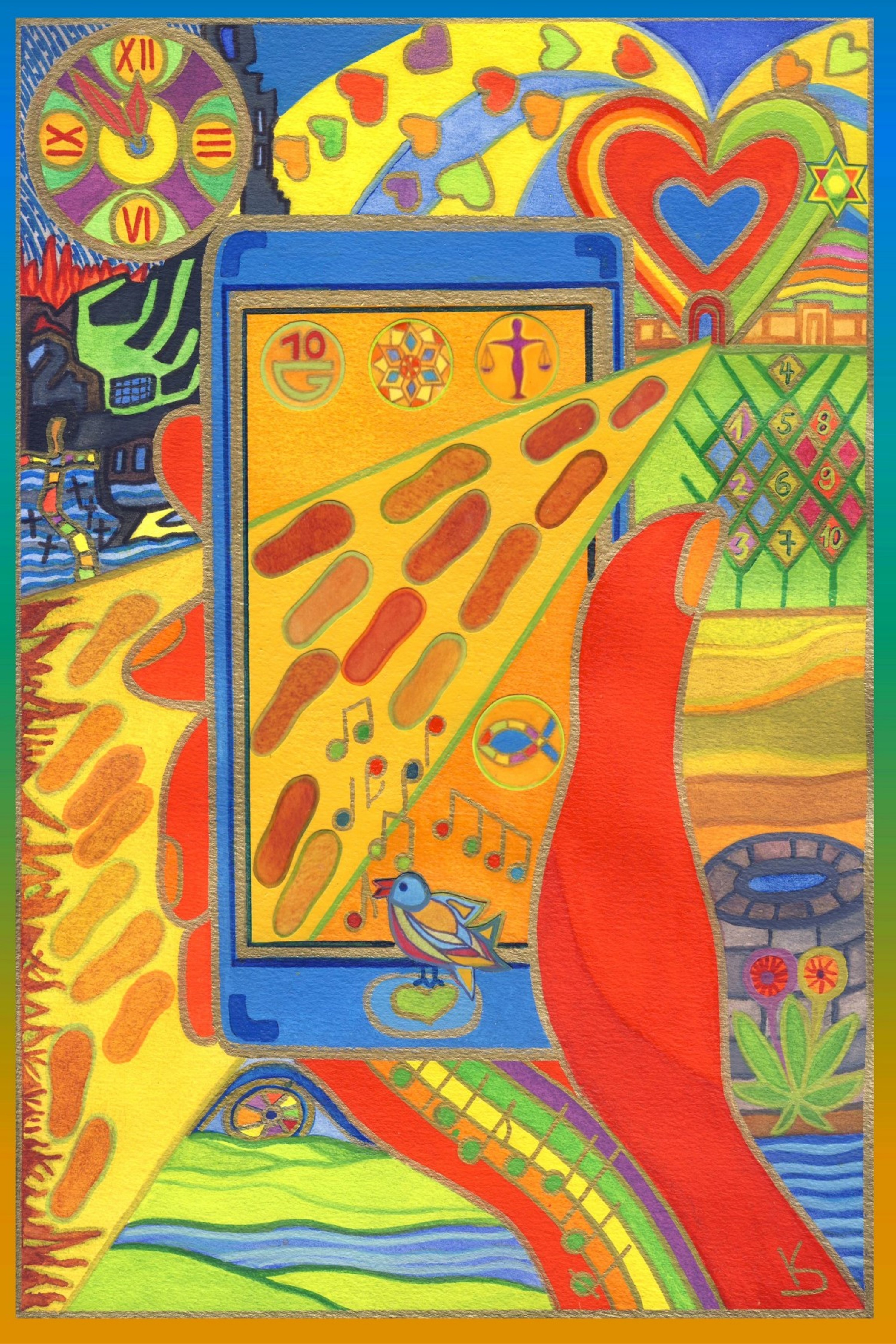 Bild: Karin SchwendtWir laden einSonntag, Nach dem Gottesdienst wird zu einemkleinen Imbiss eingeladen